Combien de mètres ? (partie 1) Combien de mètres ? (partie 2)La hauteur de la porte de la salle de classe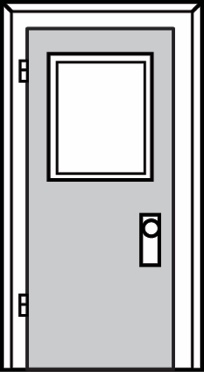 Notre estimation est ____________________________Notre mesure est ____________________________La longueur du bureau de l’enseignant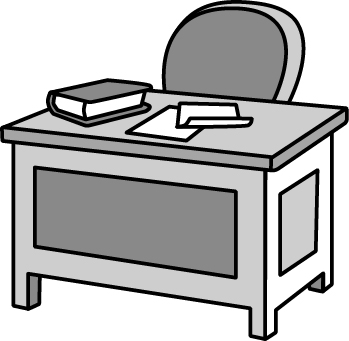 Notre estimation est ____________________________Notre mesure est ____________________________La largeur de la fenêtre 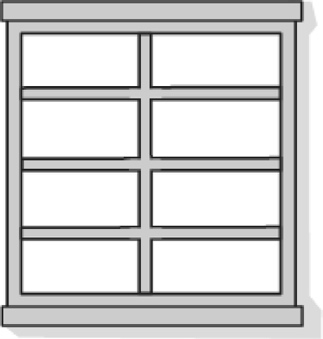 Notre estimation est ____________________________Notre mesure est ____________________________La longueur du tableau noir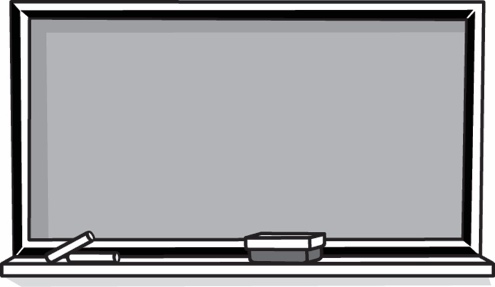 Notre estimation est ____________________________Notre mesure est ____________________________ La largeur du corridor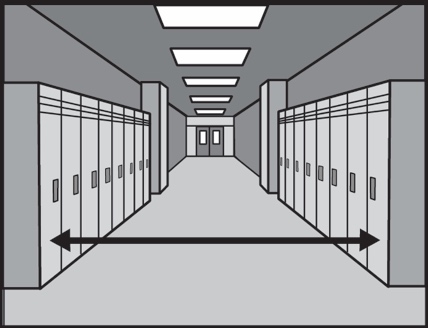 Notre estimation est ____________________________Notre mesure est ____________________________La longueur du tableau blanc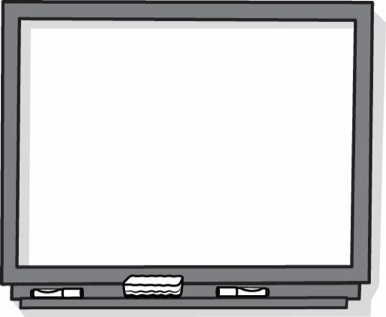 Notre estimation est ____________________________Notre mesure est ____________________________La longueur de la salle de classe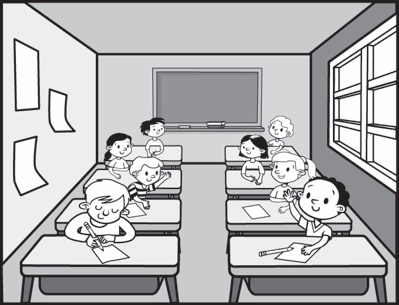 Notre estimation est ____________________________Notre mesure est ____________________________La longueur de la bibliothèque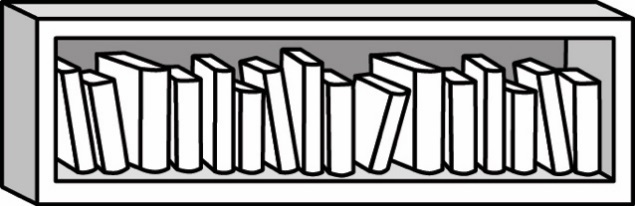 Notre estimation est ____________________________Notre mesure est ____________________________